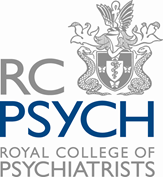 CHOOSE PSYCHIATRY IN SCOTLAND COMMITTEE VICE CHAIR ROLE DESCRIPTIONROLE TITLE: 			Choose Psychiatry in Scotland Committee Vice ChairTERM OF OFFICE: 		Five yearsRESPONSIBLE TO: 		The Devolved Council of the RCPsych in Scotland WORKING WITH: 	Choose Psychiatry in Scotland Committee Chair, Officers and Staff ELECTED/APPOINTED: 	AppointedTIME COMMITMENT: 	Approximately 1 day a month (0.5 PAs a week)NATURE OF ROLE: 		VoluntaryROLE PURPOSEThe Vice-Chair’s role is to support the Chair – and deputise when required - in leading a regular gathering of highly experienced and knowledgeable psychiatrists who have daily experience of training, workforce, recruitment, retention and wellbeing matters in Scotland. KEY RESPONSIBILITIESSupporting the work of the committee, which includes the following: Leading on specific workstreams within the committee’s remit, as agreed between the Chair, Vice-Chair and RCPsychiS Manager Liaising with the UK Choose Psychiatry Committee, the UK Education and Training Committee and the UK Workforce Committee.Co-ordinating and delivering the Royal College of Psychiatrists in Scotland’s Recruitment Strategy (Choose Psychiatry in Scotland) to increase recruitment into psychiatry across all grades.Promoting and encouraging the retention agenda including core trainee continuation into higher training, retention of career grade doctors and working retired psychiatrists.Reviewing, analyzing and reporting on workforce issues in psychiatry, including numbers of careers grade doctors, vacancies and future projections.Co-ordinating and delivering the Royal College of Psychiatrists in Scotland’s Wellbeing Strategy, based on the UK College wellbeing strategy.Oversight of events, conferences and training activities, to ensure appropriate standardsand aligned to strategic objectives.Approving the educational content of new prizes and bursary applications.PERSON SPECIFICATIONThe post holder should:Be a dynamic communicator, with excellent presentation skills;Be a good listener and able to give advice and support effectively;Be able to cultivate and maintain engagement with a range of stakeholders;Be willing to learn and proactively seek out information and resources to supplement their knowledgeTHE COLLEGE VALUESCourageChampion the specialty of psychiatry and its benefits to patients	Take every opportunity to promote and influence the mental health agenda	Take pride in our organisation and demonstrate self‐belief	Promote parity of esteem	Uphold the dignity of those affected by mental illness, intellectual disabilities and developmental disorders.InnovationEmbrace innovation and improve ways to deliver services	Challenge ourselves and be open to new ideas	Seek out and lead on new, evidence‐based, ways of working	Have the confidence to take considered risks	Embrace the methodology of Quality Improvement to improve mental health services and the work of the College.RespectPromote diversity and challenge inequalities	Behave respectfully – and with courtesy – towards everyone	Challenge bullying and inappropriate behaviour	Value everyone’s input and ideas equally	Consider how own behaviour might affect others	Respect the environment and promote sustainability.CollaborationWork together as One College – incorporating all members, employees, patients and carers	Work professionally and constructively with partner organisations	Consult all relevant audiences to achieve effective outcomes for the College	Work together with patients and carers as equal partners	Be transparent, wherever possible and appropriate.LearningLearn from all experiences	Share our learning and empower others to do the same	Value and encourage personal feedback	Use feedback to make continuous improvements	Create an enabling environment where everyone is listened to, regardless of seniority	Positively embrace new ways of working.ExcellenceDeliver outstanding service to members, patients, carers and other stakeholders	Promote excellent membership and employee experience	Always seek to improve on own performance	Promote professionalism by acting with integrity and behaving responsibly	Demonstrate accountability in all that we do	Uphold the College’s ‘Core Values for Psychiatrists’.September 2021